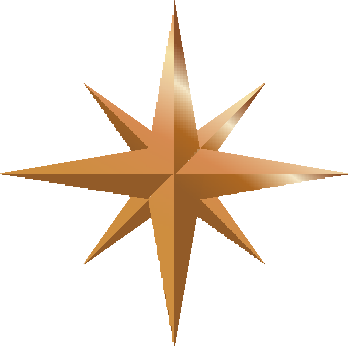 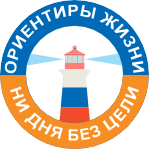 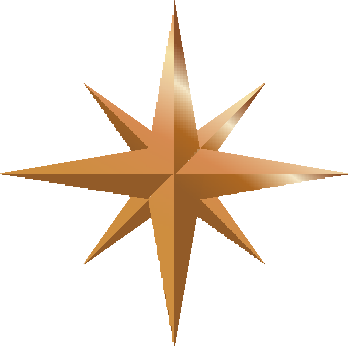 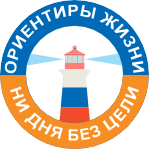 ПОЛОЖЕНИЕ об Областном социально-педагогическом проекте «Будь здоров - Ориентиры жизни!» 
среди обучающихся 7-9 классов муниципальных образований Свердловской области на 2023 – 2024 учебный годОбщественно-государственное движение «Попечительство о народной трезвости» совместно с Министерством образования и молодежной политики Свердловской области в соответствии 
с Указом Президента РФ № 809 от 09 ноября 2022 года об утверждении Основ государственной политики по сохранению и укреплению традиционных российских духовно-нравственных ценностей, формирующих мировоззрение граждан России, Распоряжением Правительства РФ от 29 ноября . N 2403-р "Основы государственной молодёжной политики РФ на период до 2025 года" «в рамках решения приоритетных задач формирования устойчивой системы нравственных и гражданских ценностей, проявляющей знание своего культурного, исторического и национального наследия, формирования ценностей здорового образа жизни (ЗОЖ), создание условий для физического развития и повышения уровня культуры безопасности жизнедеятельности молодёжи»,Постановлением Правительства Свердловской области № 900-ПП об утверждении Стратегии развития воспитания в Свердловской области до 2025 года «в рамках решения приоритетных задач» организует Областной социально-педагогический проект «Будь здоров - Ориентиры жизни!» (далее Проект).Организаторы Проекта:Общественно-государственное движение «Попечительство о народной трезвости»;АНО «Просветительский центр»;Базовые опорные площадки – Центры патриотического воспитания молодежи (педагогические колледжи);Лаборатория кафедры теологии УГГУ;Свердловский областной родительский комитет.Девиз Проекта: «Ни дня без цели!»Цель Проекта:Формирование жизненных ориентиров подрастающего поколения на основе традиционных для России духовно-нравственных ценностей.Задачи Проекта:Объединение усилий субъектов органов местного самоуправления в процессе укрепления гражданского единства, общероссийской гражданской идентичности и самобытности на основе объединяющей роли духовно-нравственных ценностей, традиционных для Российского государства;Сохранения исторической памяти, противодействия фальсификации истории;Сохранение, укрепление и продвижение традиционных семейных ценностей (в том числе защите института брака как союза мужчины и женщины;Обеспечение духовной, культурной и социальной преемственности поколений; Защита и поддержка русского языка как языка государствообразующего народа, недопущения использования нецензурной лексики, противодействие излишнему использованию иностранной лексики;Содействие развитию школы как площадки объединения усилий родителей, педагогов и общественности по патриотическому воспитанию обучающихся и формированию здорового образа жизни (ЗОЖ);Расширение социального партнерства родителей, педагогов и учащихся в процессе формирования среды свободной от негативных зависимостей.Создание условий для творческого и физического развития личности. Привлечение внимания родителей, педагогов, средств массовой информации, общественности к проблемам духовно-нравственного и физического здоровья детей.Создание в Интернет-пространстве условий для общения участников Проекта. I Структура управления проектом:Оргкомитет областного уровня:разрабатывает методическую документацию и составляет план-график реализации Проекта;обеспечивает Оргкомитеты муниципального уровня пакетом документов необходимых для реализации Проекта в Муниципальном образовании;организует обучающие семинары для руководителей Оргкомитетов муниципального уровня;отслеживает и определяет качество работы Оргкомитетов муниципального уровня;организует работу сайта Проекта;определяет победителей областного уровня Проекта.Администрация Управленческого округа:входит в состав Областного оргкомитета Проекта;организует участие в Проекте не менее 5 Муниципальных образований;содействует Муниципальным образованиям в реализации Проекта;определяет призёров Проекта на своей территории.Администрация Муниципального образования:1.3.1	принимает решение об участии в Проекте;1.3.2.	создает оргкомитет муниципального уровня Проекта;1.3.3.	организует участие в Проекте классов по квоте:до 600* учащихся (1-2 школы) – не менее 3 классов-участников;до 2000 учащихся (3-6 школ) – не менее 6 классов-участников;более 2000 учащихся (5-10 школ) – не менее 10 классов-участников;более 8000 учащихся (8-15 школ) – не менее 15 классов-участников.*общее количество обучающихся в муниципальных общеобразовательных учреждениях.1.3.4	организует обучение кураторов и координаторов Проекта Муниципального образования;1.3.5	формирует призовой фонд.Оргкомитет муниципального уровня:осуществляет реализацию Проекта муниципального уровня в соответствии 
с методическими рекомендациями;составляет план мероприятий на учебный год из предложенных в методических рекомендациях и обеспечивает его выполнение;обеспечивает участников Проекта пакетом документов;определяет победителей в конкурсных мероприятиях Проекта муниципального уровня;определяет победителей в Муниципальном образовании и обеспечивает их участие 
в Финальных мероприятиях;предоставляет в областной оргкомитет Проекта представителя оргкомитета Муниципального образования для участия в комиссии жюри Финала Проекта;ежемесячно на сайте Проекта размещает отчеты о реализации Проекта 
в Муниципальном образовании.Муниципальное образование город Екатеринбург действует в рамках полномочий, соответствующих управленческому округу, и руководствуется пунктом 1.2. данного положения; административные районы Муниципального образования город Екатеринбург действуют 
в рамках полномочий муниципальных образований и руководствуются пунктом 1.3 данного Положения.Сроки проведения Проекта:с сентября 2023 года – по сентябрь 2024 годаII Правила проведения Проекта.Участники Проекта: Управленческий округ, Муниципальное образование, школа, класс, координатор, куратор, родители.Координатором Проекта в классе является классный руководитель. Каждый класс самостоятельно выбирает себе куратора. Куратором может быть любой человек, пользующийся доверием класса. Это может быть родитель, учитель, студент, старшеклассник. Класс принимает коллективное решение об участии в Проекте и берет обязательство жить трезво – не курить, не употреблять алкогольные напитки и психоактивные вещества (далее - ПАВ) (Приложение Ф2)Класс продолжает участие в Проекте, если 90% и более учащихся выполняют взятые обязательства.Победителем Проекта может быть класс, где 100% учащихся не курят, не употребляют спиртные напитки и другие ПАВ и не склоны к другим видам негативных зависимостей (игромании и тд).III Порядок реализации Проекта.Проект состоит из комплекса мероприятий.Проект проводится в соответствии с его планом-графиком.Оргкомитет областного уровня Проекта информирует Администрации управленческих округов и Администрации муниципальных образований о Проекте.Администрация муниципального образования формирует Оргкомитет муниципального уровня.
(На основании Положения об оргкомитете)Оргкомитет муниципального уровня информирует школы о начале Проекта.Класс принимает решение об участии в Проекте, оформляет заявку на участие.Класс принимает на себя коллективное обязательство жить трезво, заполняет бланк, который также подписывают родители.Класс сдает заполненные бланки и получает пакет документов Проекта.Каждый учащийся берет на себя персональное обязательство по участию в Проекте, родители школьников также подписывают обязательства, взятые их детьми.Каждый учащийся заполняет анкету с фото.Класс-участник направляет заявку в Оргкомитет Муниципального образования на участие в каждом конкурсном мероприятии Проекта. (Приложение Ф1)За участие и победу в конкурсных мероприятиях Проекта классу начисляются баллы.Каждый месяц, с 25 по 30 число, классы подтверждают свое дальнейшее участие в Проекте, 
а также сдают отчеты по самостоятельно проведенным мероприятиям. (Приложение Ф4)Оргкомитет Муниципального образования размещает текущие итоги Проекта в ежемесячном бюллетене на сайте Проекта (до 5 числа следующего месяца), а также отчеты по конкурсным мероприятиям Проекта, реализованным в течение месяца.До 15 марта 2024 г. подводятся итоги и определяются классы-призеры, занявшие 1, 2 и 3 места в каждом Муниципальном образовании.Класс, занявший первое место в своем Муниципальном образовании, выходит в Полуфинал областного уровня Проекта.Полуфинал организуется в каждом Управленческом округе среди классов-победителей муниципального этапа в данной территории.Оргкомитет Проекта начисляет дополнительные баллы вышедшем в Полуфинал классам –участникам, Муниципальные образования которых организовали наибольшее количество участников Проекта в своем муниципалитете. (80% и более - 5 баллов, 50% - 3 балла, 30% - 2 балла - процентное соотношение количества обучающихся в классах- участников Проекта к общему количеству обучающихся по данной возрастной категории МО.Победители Полуфинала из каждого Управленческого округа выходят в Финал Проекта.Финал Проекта проводится в рамках Тематического слета «Трезвость! Лидерство! Успех!» на базе детского оздоровительного лагеря Свердловской области.Дата и условия проведения Финала Проекта будут изложены в отдельном Положении.Победителем Областного социально-педагогического проекта «Будь Здоров – Ориентиры жизни!» становится класс, набравший в Финале наибольшее количество баллов, при условии, что 100% учащихся не курят, не употребляют алкоголь и другие ПАВ, не склонны к другим видам негативных зависимостей (игромании и тд)Классы, занявшие 2 и 3 место в Полуфинале, награждаются в своём Управленческом округе по решению Администрации муниципального образования.IV Порядок награждения.Оргкомитет муниципалитета самостоятельно определяет призеров Проекта в своем Муниципальном образовании и награждает их памятными призами и подарками.Церемония награждения классов-победителей Областного этапа проводится на Финале Проекта.За первое место: 	Поездка класса-победителя на море.Остальные участники Финала Проекта (классы-победители Полуфинала в Управленческих округах) могут быть награждены туристическими поездками с частичной оплатой.Руководитель Проекта – Попов Сергей Михайлович.Координатор Проекта – Гейт Нина Джемаловна.По вопросам взаимодействия и координации обращаться в Областной оргкомитет проекта «Будь здоров – Ориентиры жизни!»Эл.адрес (e-mail):	 budyzdorov@mail.ruТелефон:		+7 343 219 88 86,		+7 902 276 21 75Дополнительная информация на сайте Проекта: www.budyzdorov.ru